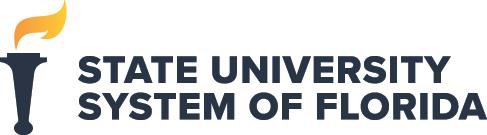 Request to Offer a New Degree ProgramIn accordance with Board of Governors Regulation 8.011, Academic Degree Program Coordination and ApprovalInstitution Submitting ProposalName of College(s) or School(s)Proposed Implementation Term Name of Department(s)/Division(s)Academic Specialty or FieldComplete Name of DegreeProposed CIP Code (2020 CIP)The submission of this proposal constitutes a commitment by the university that, if the proposal is approved, the necessary financial resources and the criteria for establishing new programs have been met before the program's initiation.Date Approved by the University Board of TrusteesBoard of Trustees Chair's	Date SignaturePresident's Signature	DateProvost's Signature	DatePage 1 of 16OverviewBriefly describe the proposed program in the following table.Does the proposed program qualify as a Program of Strategic Emphasis, as described in the Florida Board of Governors 2025 System Strategic Plan? Programs of Strategic Emphasis ListYes, it does qualify as a Program of Strategic Emphasis.No, it does not qualify as a Program of Strategic Emphasis.Programs of Strategic Emphasis Waiver (for baccalaureate programs only)Does the program fall under one of the CIP codes listed below?Yes. If yes, students in the program will be eligible for the Programs of Strategic Emphasis waiver. Refer to Board Regulation 7.008 and the Programs of Strategic Emphasis Waiver Guidance.NoIs the infrastructure in place to meet the new degree program requirements, such as hiring faculty and staff, curriculum development, facilities, and funding, prior to enrollment of students to the program?YesNo. If not, is there a plan to establish the infrastructure to support the program? Please describe.Institutional and State-Level AccountabilityDescribe how the proposed program directly or indirectly supports the following.The State University System's Strategic Plan goals.The institution's strategic plan and goals the program will directly advance.The university's mission.The benefit to the university, the local community, and the state.Provide the date the pre-proposal was presented to the Council of Academic Vice Presidents Academic Program Coordination (CAVP ACG). Specify any concerns raised and provide a narrative explaining how each has been addressed in this proposal or will be addressed before the proposed program is implemented.Student and Workforce DemandIf the proposed program is a baccalaureate or master's degree on the Programs of Strategic Emphasis list, skip III-A.Describe the Florida and national workforce demand for the proposed program. The response should, at a minimum, include the current state workforce data from Florida's Department of Commerce and national workforce data from the U.S. Department of Labor's Bureau of Labor Statistics. Additional documentation for workforce needs may include letters of program support by employers and job postings for program graduates, as well as a description of any specific needs for research and service that the program would fulfill.Complete the table below using data from the Search by CIP or SOC Employment Projections Data Tool in the Academic Review Tracking System.Labor Market Demand, CIP Code XX.XXXXSources:Date Retrieved: XX/XX/XXXXU.S. Bureau of Labor Statistics - https://data.bls.gov/projections/occupationProj Florida Department of Economic Opportunity - http://www.floridajobs.org/labor-market- information/data-center/statistical-programs/employment-projectionsIf the occupations do not currently appear in the most recent version of the Search by CIP or SOC Employment Projections Data Tool provided by Board staff, provide occupational linkages or jobs graduates will be qualified to perform based on the training provided to students in the proposed program in the table below. Contact the institutional representative working with you on the degree proposal for more information about possible occupations.Occupational Linkages for the Proposed ProgramDescribe the student demand for the proposed program. The response should, at a minimum, include the following.Projected headcount for Year 1 through Year 5.Data that supports student interest or demand for the proposed program. Include questions asked, results, and other communications with prospective students.Duplication of Existing ProgramsIf the program duplicates another degree program at a private or public state university in Florida with a substantially similar curriculum, provide evidence that the university has investigated the potential impact on the existing program, has discussed opportunities for collaboration with the affected university, and can justify the need for duplication. Additionally, summarize the outcome(s) of communication with appropriate personnel (e.g., department chairs, program coordinators, deans) at the affected institutions regarding the potential impact on enrollment and any opportunities for collaboration in the areas of instruction and research.If the proposed program curriculum substantially duplicates an existing program at Florida Agricultural and Mechanical University, provide evidence that the proposed program would not affect enrollment in Florida Agricultural and Mechanical University's program.CurriculumIf the program is a bachelor's degree, please identify if the university is seeking any of the following statuses for the program.Describe the admissions criteria and graduation requirements for the program.If the proposed program is an AS-to-BS capstone, provide evidence that it adheres to the guidelines for such programs, as outlined in State Board of Education Rule 6A-10.024. List any prerequisites and identify the specific AS degrees that may transfer into the proposed program.Not applicable to this program because it is not an AS-to-BS Capstone.Describe the curricular framework for the proposed program in the table below.Does an industry or employer advisory council exist to provide input regarding curriculum development, student assessment, and academic workforce alignment?YesNo. Describe any plans to develop one or other plans to ensure academic workforce alignment.Explain how employer-driven or industry-driven competencies were identified and incorporated into the curriculum. Has a strategy been established for assessing student learning and reviewing academic workforce alignment to modify the curriculum as needed?Does the proposed curriculum align with Section 1001.706 (5)(a), Florida Statutes?YesNoFor degree programs in medicine, nursing, and/or allied health sciences, identify the courses with the competencies necessary to meet the requirements in Section 1004.08, Florida Statutes.For teacher preparation programs, identify the courses with the competencies required in Section 1004.04, Florida Statutes.Not applicable to this program because the program is not a medicine, nursing, allied health sciences, or teacher preparation program.Select the anticipated mode of delivery for the proposed program.Face-to-FaceHybridDistance LearningIf the method(s) of delivery will require specialized services or additional financial support, describe the projected costs below.Describe any potential impact on related academic programs or departments, such as an increased need for general education or common prerequisite courses or an increased need for required or elective courses outside of the proposed academic program. If the proposed program is a collaborative effort with another academic department(s), college(s), or school(s) within the institution, provide a letter(s) of support or MOU(s) from each department, college, or school in Appendix B.Describe any currently available sites for internship and/or practicum experiences and any plans to seek additional sites in the next five years.Not applicable to this program because students are not expected to seek internship or practicum opportunities as a required curriculum component.Identify any established or planned educational sites where the program will be offered or administered. Provide a rationale if the proposed program will only be offered or administered at a site(s) other than the main campus.If the institution has conducted recent program reviews, received feedback from accreditation bodies, or received input from other entities that affect the proposed program, describe the institution's progress in implementing the recommendations.If the proposed program is a doctoral-level program, include the external consultant's report and the institution's responses to the report as Appendix A.FacultyIdentify existing and anticipated full-time faculty who will participate in the proposed program through Year 5, excluding visiting or adjunct faculty in the table below. Additionally, provide the curriculum vitae (CV) for each identified faculty member in Appendix G.Provide specific evidence demonstrating that the academic unit(s) associated with the proposed program has been productive in teaching, research, and service. Such evidence may include trends over time for average course load, FTE productivity, student headcount in major or service courses, degrees granted, external funding attracted, and other indicators of excellence (e.g., thesis, dissertation, or research supervision).Estimate of InvestmentProvide the tuition rate for the proposed program for resident and non-resident students.If the proposed program will operate as self-supporting, market tuition rate, or establish differentiated graduate-level tuition, per Board of Governors Regulation 8.002, complete Appendix F, Self-Supporting & Market Rate Tuition.Complete the summary table below.Provide projected costs and associated funding sources for Years 1 and 5 of program operation. Include all new costs that will be incurred as a direct result of the new program, such as new faculty and staff hires and graduate assistantships.Provide headcount (HC) and full-time equivalent (FTE) estimates of student enrollment for Years 1 through 5.Calculate an Educational and General (E&G) cost per FTE for Years 1 and 5 by dividing the total E&G by FTE. Undergraduate FTE must be calculated based on 30 credit hours per year. Graduate FTE must be calculated based on 24 credit hours per year.Institutional ResourcesDescribe any additional library resources needed to implement and/or sustain the program through Year 5.Not applicable to this program because no additional library resources are needed to implement or sustain the proposed program.Describe any specialized equipment and space currently available to implement and/or sustain the proposed program through Year 5.Describe any additional specialized equipment or space needed to implement and/or sustain the program through Year 5. Include any projected Instruction and Research (I&R) costs of additional space. Costs for new construction should be provided in response to Section VIII.D. below.Not applicable to this program because no new I&R costs are needed to implement or sustain the program through Year 5.If a new capital expenditure for instructional or research space is required, indicate where this item appears on the university's fixed capital outlay priority list. If non-I&R costs, such as indirect costs affecting libraries and student services, are expected to increase due to the program, describe and estimate those expenses below. High enrollment programs, in particular, are expected to necessitate increased costs in non-I&R activities.Not applicable to this program because no new capital expenditures are needed to implement or sustain the program through Year 5.Describe any additional special categories of resources needed to operate the proposed program through Year 5, such as access to proprietary research facilities, specialized services, or extended travel.Not applicable to this program because no additional special categories of resources are needed to implement or sustain the program through Year 5.Describe fellowships, scholarships, and graduate assistantships to be allocated to the proposed program through Year 5.Not applicable to this program because no fellowships, scholarships, and/or graduate assistantships will be allocated to the proposed program through Year 5Required AppendicesTable 1 outlines the required appendices by degree level. Institutions may provide additional appendices to supplement the information provided in the proposal and list them in Table 2 below.Table 1. AppendicesPurposeDegree Level(s): B, M, D, M+D, PMajors, Concentrations, Tracks, or SpecializationsTotal Number of Credit HoursProgram TypeE&G ProgramMarket Tuition Rate Program*Self-Supporting Program**Refer to Board Regulation 8.002, Self Supporting and Market Tuition Rate Program and Course Offerings, for additional details.Possible Career OutcomesCIP CODECIP TITLE11.0101Computer and Information Sciences11.0103Information Technology13.1001Special Education13.1202Elementary Teacher Education14.0801Civil Engineering14.0901Computer Engineering14.1001Electrical and Electronics Engineering27.0101Mathematics40.0801Physics52.0301Accounting52.0801Finance52.1201Management Information SystemsOccupationsPercent Change in Job OpeningsPercent Change in Job OpeningsAnnual Average Job OpeningsAnnual Average Job OpeningsTotal # of New JobsTotal # of New JobsEducation Level Needed for EntryOccupationsFL XXXX- XXU.S. XXXX- XXFL XXXX- XXU.S. XXXX- XXFL XXXX- XXU.S. XXXX- XXEducation Level Needed for EntrySOC Code (XX-XXXX)Occupation TitleSource / Reason for InclusionStatusYesNoIf yes, complete the followingCommon PrerequisitesAppendix CException to 120 CreditsAppendix DSpecialized AdmissionsAppendix ECourse Prefix & NumberCourse TitleRequired or ElectiveCredit HoursCourse DescriptionFaculty Code*Faculty Name or "New Hire" Highest Degree Held Academic DisciplineRankContract StatusInitial Date for    Participation in ProgramFTEYear 1FTEYear 5AJohn Smith, Ph.D. MathematicsAssistant ProfessorTenureFall 2024ESally Jones, Ph.D. PhysicsInstructorNon- TenureSpring 2026Name, Degree Academic DisciplineNew Hire, Degree Academic Discipline*Faculty CodeCode DescriptionSource of FundingAExisting faculty on a regular lineCurrent Education & General RevenueBNew faculty to be hired on a vacant lineCurrent Education & General RevenueCNew faculty to be hired on a new lineNew Education & General RevenueDExisting faculty hired on contracts/grantsContracts/GrantsENew faculty to be hired on contracts/grantsContracts/GrantsFExisting faculty on endowed linesPhilanthropy & EndowmentsGNew faculty on endowed linesPhilanthropy & EndowmentsHExisting or new faculty teaching overload in addition to assigned course loadEnterprise Auxiliary FundsResident/Credit HourNon-Resident/Credit HourImplementation TimeframeHCFTEE&G Cost per FTEE&G FundsContract &    Grants FundsAuxiliary/ Philanthropy FundsTotal CostYear 1Year 2Year 3Year 4Year 5Appendix TitleAppendix TitleDegree LevelDegree LevelRequired for Specific ProgramsIncludedYes/NoAConsultant's Report and Institutional ResponseConsultant's Report and Institutional ResponseDoctoral or ProfessionalDoctoral or ProfessionalBLetters of Support or MOUs from Other Academic UnitsLetters of Support or MOUs from Other Academic UnitsAny new programAny new programOnly for programs offered in collaboration with other academic unit(s) within the institutionCCommon Prerequisite Request FormCommon Prerequisite Request FormBachelor'sBachelor'sDRequest for Exception to the 120 Credit Hour RequirementRequest for Exception to the 120 Credit Hour RequirementBachelor'sBachelor'sRequesting approval to exceed the 120 credit hour requirementERequest for Specialized Admissions StatusRequest for Specialized Admissions StatusBachelor'sBachelor'sRequesting approval for specialized admissions statusFSelf-Supporting & Market Rate Tuition ProgramsSelf-Supporting & Market Rate Tuition ProgramsGraduate programsGraduate programsOnly for self-supporting or market tuition rate programsGFaculty Curriculum VitaeFaculty Curriculum VitaeAny new programAny new programTable 2.  Additional Appendices Table 2.  Additional Appendices Table 2.  Additional Appendices Table 2.  Additional Appendices Table 2.  Additional Appendices Table 2.  Additional Appendices Table 2.  Additional Appendices AppendixAppendixAppendix TitleAppendix TitleDescriptionDescriptionDescription